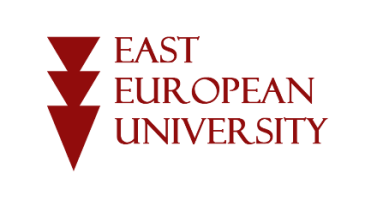 To Council of the Faculty of Law and Social Sciences, of the East European UniversityTo Council of the Faculty of Law and Social Sciences, of the East European UniversityTo Council of the Faculty of Law and Social Sciences, of the East European UniversityFull NamePositionTel.:A P P L I C A T I O NA P P L I C A T I O NA P P L I C A T I O NA P P L I C A T I O NA P P L I C A T I O NI would like to become a member of the Representative Council of the University and to contribute to the development and management of the University. Please, consider my application.I would like to become a member of the Representative Council of the University and to contribute to the development and management of the University. Please, consider my application.I would like to become a member of the Representative Council of the University and to contribute to the development and management of the University. Please, consider my application.I would like to become a member of the Representative Council of the University and to contribute to the development and management of the University. Please, consider my application.I would like to become a member of the Representative Council of the University and to contribute to the development and management of the University. Please, consider my application.Please write briefly, why you would like to become a member of the Representative Council of EEU. How will you contribute to the development and management of the University? What is your concept/vision? (No less than 100 words)Please write briefly, why you would like to become a member of the Representative Council of EEU. How will you contribute to the development and management of the University? What is your concept/vision? (No less than 100 words)Please write briefly, why you would like to become a member of the Representative Council of EEU. How will you contribute to the development and management of the University? What is your concept/vision? (No less than 100 words)Please write briefly, why you would like to become a member of the Representative Council of EEU. How will you contribute to the development and management of the University? What is your concept/vision? (No less than 100 words)Please write briefly, why you would like to become a member of the Representative Council of EEU. How will you contribute to the development and management of the University? What is your concept/vision? (No less than 100 words)Signature:/_ _ _ _ _ _ _ _ _ _ _ _ _ _ _ _ _ _//_ _ _ _ _ _ _ _ _ _ _ _ _ _ _ _ _ _//_ _ _ _ _ _ _ _ _ _ _ _ _ _ _ _ _ _//_ _ _ _ _ _ _ _ _ _ _ _ _ _ _ _ _ _/Date: